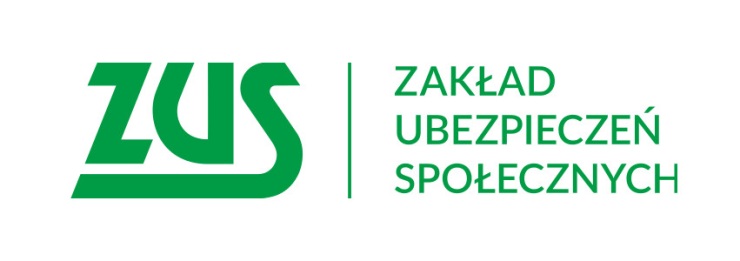 LEKARZA ORZECZNIKA ZAKŁADULEKARZA CZŁONKA KOMISJI LEKARSKIEJ ZAKŁADUlekarz medycyny z tytułem specjalistyminimum 4 lata czynnego wykonywania zawoduspecjalizacja (choroby wewnętrzne, chirurgia, neurologia, psychiatria, medycyna pracy, medycyna społeczna)znajomość obsługi pakietu MS Officemożliwość ustalenia indywidualnego czasu pracymożliwość rozwoju zawodowego (udział w szkoleniach, seminariach, dodatkowy urlop szkoleniowy, punkty edukacyjne za udział w szkoleniach organizowanych przez Zakład Ubezpieczeń Społecznych)praca na umowę o pracę, możliwość zatrudnienia w niepełnym wymiarze czasu pracyGłówny Lekarz Orzecznik  (12) 424-61-09Wydział Kadrowo-Płacowy  (12) 424-62-47email: rekrutacja.krakow@zus.plZAKŁAD UBEZPIECZEŃ SPOŁECZNYCHODDZIAŁ W KRAKOWIEZAPRASZA DO WSPÓŁPRACY LEKARZY SPECJALISTÓWPROPONUJEMY PRACĘ NA STANOWISKUWymagania niezbędne:Wymagania pożądane:Informacje dodatkowe:Zainteresowane osoby prosimy o kontakt: 